ПАВЛОДАР ҚАЛАСЫНЫҢ                                                               АКИМАТ ГОРОДА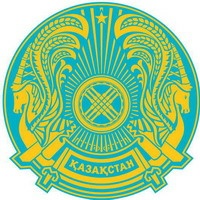 ӘКІМДІГІ                                                                                         ПАВЛОДАРА«ПАВЛОДАР ҚАЛАСЫ                                                            ГУ  «ОТДЕЛ ОБРАЗОВАНИЯБІЛІМ БЕРУ БӨЛІМІ» ММ                                                            ГОРОДА  ПАВЛОДАРА» 140000, Павлодар қаласы                                                                      40000, город ПавлодарКривенко көшесі, 25                                                                                 ул. Кривенко, 25тел./факс.: 32-21-67                                                                                 ел./факс.: 32-21-67             БҰЙРЫҚ                                                                                        ПРИКАЗ2012 ж. « 29 »  тамыз                                                   № 1-18/999 № 1-18/999                                                                    « 29 » август  2012 г.Курстарға жіберу туралы 2012 жылғы 4 мамырдағы № 1-13/208 ББЖ КБАРИ хаты негізінде БҰЙЫРАМЫН: 1. 2012 жылғы 3 - 7  қыркүйек күнднрі аралығында электрондық оқыту жобасы «Научно-методическое обеспечение внедрения системы электронного обучения (e-learning)» тақырыбы бойынша бюджеттік курсқа пән мұғалімдері жііберілсін: 2. Курстық қайта даярлау кезеңінде жұмыс орны бойынша орташа жалақылары сақталсын. 3. Бұйрықтың орындалуын бақылау әдістемелік кабинет әдіскері С. Ж. Әлімоваға жүктелсін.Білім беру бөлімінің бастығы                                З. МұқашеваКелісілді:                     Білім беру бөлімі бастығының орынбасары  Г. ШиндлярскаяПАВЛОДАР ҚАЛАСЫНЫҢ                                                          АКИМАТ ГОРОДА 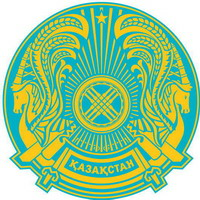                ӘКІМДІГІ                                                                             ПАВЛОДАРА«ПАВЛОДАР ҚАЛАСЫ                                                      ГУ  «ОТДЕЛ ОБРАЗОВАНИЯБІЛІМ БЕРУ БӨЛІМІ» ММ                                                       ГОРОДА  ПАВЛОДАРА» 140000, Павлодар қаласы                                                    140000, город Павлодар   Кривенко көшесі, 25                                                                 ул. Кривенко, 25                тел./факс.: 32-21-67                                                                тел./факс.: 32-21-67             БҰЙРЫҚ                                                         ПРИКАЗ2012 ж. « 29 »  тамыз                                                 № 1-18/998№ 1-18/998                                                              « 29 » август 2012 г.Курстарға жіберу туралы ПМ БАИ базасында курстық қайта даярлау жоспарына сәйкесБҰЙЫРАМЫН: 1. 2012 жылғы 3 - 16 қыркүйек күндері аралығында «Формирование иноязычной коммуникативной компетенции на раннем этапе обучения английскому языку» тақырыбы бойынша бюджеттік курсына орыс тілде оқытатын мектептердің ағылшін тілі мұғалімдері мұғалімдері жііберілсін:2. 2012 жылғы 3 - 16 қыркүйек күндері аралығында «Образовательные возможности современных технологий обучения в повышении качества учебно-воспитательного процесса» тақырыбы бойынша бюджеттік курсына орыс тілде оқытатын мектептердің биология мұғалімдері жііберілсін:3. 2012 жылғы 3 - 16 қыркүйек күндері аралығында «12-жылдық білім беруге көшу жағдайында технология сабақтарында оқушылардың оқу іс-әрекетіндегі жобалау технологиясы» тақырыбы бойынша бюджеттік курсына  мемлекеттік тілде оқытатын мектептердің технология мұғалімдері жііберілсін:4. 2012 жылғы 3 - 16 қыркүйек күндері аралығында «Профессионально-технологическая компетентность учителей математики как условие повышения качества» тақырыбы бойынша бюджеттік курсына орыс тілде оқытатын мектептердің математика мұғалімдері жііберілсін:5. Курстық қайта даярлау кезеңінде жұмыс орны бойынша орташа жалақылары сақталсын.6. Бұйрықтың орындалуын бақылау әдістемелік кабинет әдіскері С. Ж. Әлімоваға жүктелсін.	Білім беру бөлімінің бастығы                                З. МұқашеваКелісілді:           Білім беру бөлімі бастығының орынбасары   Г. ШиндлярскаяТ. С. Саворовская - № 1 ЖОМГ. К. Бегайдарова - № 2 ЖОМЖ.Е. Жанайдарова - № 6 ЖОМО.М. Питюкова - № 9 ЖОМЕ.С Остапенко - № 11 ЖОМЕ. А. Майлакова - № 13 ЖОМО.В. Пономаренко - № 14 ЖОМЕ. М. Алкебаев - № 16 ЖОМН. А.Самарец - № 18 ЖОМТ. Ж.Ерубаева - № 18 ЖОМА. А. Товкубаева - № 23 ЖОМЛ.А. Хмыз - № 27 ЖОМА. А. Усина - № 28 ЖОМР.Н Мусралинова. - № 29 ЖОМБ. С.Кибашева - № 34 ЖОМЖ. С. Салимов - № 36 ЖОМЕ. В. Огородникова - № 40 ЖОМЕ. В. Бондар - № 41 ЖОММ. К. Нурмакова - № 42 ЖОМТ. А. Бондаренко – Стикс мектебі А. Т. Бекбаева - № 4 ЖОМЖ. Т. Идрисова - № 5 ЖОМС. А. Медеуова - № 7 ЖОМ О. Д. Бабажанова - № 12 ЖОМА. С. Ахметжанова - № 17 ЖОМК. А. Малгаждаров - № 20 ЖОМГ. Б. Есмакаева - № 21 ЖОМА. А. Каскрова - № 22 ЖОМГ. Б. Аубакирова - № 24А. Н. Ташимова - № 25 ЖОМА.А.Жантимирова - № 26 ЖОМА. Т. Балабекова - № 30 ЖОМА. С. Дүйсенбева - № 35 ЖОМИ. А. Бейсекеева - № 13 ЖОМ (2007)Н. С. Мухина - № 17 ЖОМР. А. Ахметова - № 18 ЖОМ (2006)Т. М. Ряжко - № 26 ЖОМ (2006)О. А. Лавриненко - № 36 ЖОМБ. М. Елемесова - № 39 ЖОМ (2004)Е. Г. Гилевич - № 41 ЖОМ (2006)Е. Ф. Земан - № 42 ЖОМ (2006)  Н. В. Тутубалина - № 4 ЖОМ  Л. М. Логвинова- № 16 ЖОМ (2005)  С. В. Хисамова - № 26 ЖОМ (2005)  Л. В. Униятова - № 32 ЖОМТ. Н. Трубецкая - № 43 ЖОМ (2004)З. К. Несипбаева - № 2 МИ (2003)Е. В. Кузнецова – Стикс (2004)А. А. Айтыбаев - № 17 ЖОМК. К. Дюсенбаев - № 4 ЖОМ (2006)К. С. Садыгазин - № 12 ЖОМ (2005)Ж. Д. Батталов - № 1 ЖОМА. К. Даирова - № 15 ЖОМЖ. З. Аманбаева - № 39 ЖОМН. М. Ергазинова - № 14 ЖОМ (2003)Л. А. Щербакова - № 41 ЖОМ (2004)